………………………………….	…………………....(miejscowość)	(data)OŚWIADCZENIEO UTRACIE KARTY POJAZDUJa niżej podpisany(a): ……………………………………………………………………………………legitymujący(a) się dowodem osobistym: seria ………. ……………numer …………..…….. ………..PESEL: …………………………………………………………………………………………………..oświadczam, iż karta pojazdu od pojazdu marki: …………………….………………………………….numer VIN (nadwozia, ramy): ……………………………………………………..…………………….numer rej.: ………………………………………………………………………………………………..została:  zagubiona*  skradziona*.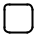 Data utraty: ………………………………………………………………………………………………Okoliczności utraty dokumentu: ……........................................................................................................………………………………………………………………………………………………………………………………………………………………………………………………………………………………………………………………………………………………………………………………………Powyższe dane podaję świadomy(a) o odpowiedzialności karnej wynikającej z art. 233 K.K. za składanie fałszywych zeznań. Art. 233 § 1 K.K. „Kto, składając zeznanie mające służyć za dowód w postępowaniu sądowym lub w innym postępowaniu prowadzonym na podstawie ustawy, zeznaje nieprawdę lub zataja prawdę, podlega karze pozbawienia wolności od 6 miesięcy do lat 8.……………………………………………………(czytelny podpis składającego oświadczenie)* prawidłowe zaznaczyć